ΕΝΗΜΕΡΩΤΙΚΟ ΔΕΛΤΙΟ 28οΤων εκπροσώπων των εκπαιδευτικών στο ΠΥΣΠΕ της Α’ Διεύθυνσης ΑθήναςΕκλεγμένων με το Ψηφοδέλτιο της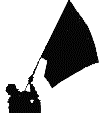 ΑΝΕΞΑΡΤΗΤΗΣ ΡΙΖΟΣΠΑΣΤΙΚΗΣ ΠΑΡΕΜΒΑΣΗΣΠΑΡΕΜΒΑΣΕΙΣ ΚΙΝΗΣΕΙΣ ΣΥΣΠΕΙΡΩΣΕΙΣ                                                                                                Παραφόρου Άντα (τακτική),                                                                                                τηλ: 6974021731 aparaforou@yahoo.gr Αθανασούλα Ανθή (αναπληρωματική),                                                                                                τηλ: 6936742881 anthiath@otenet.gr Το ΠΥΣΠΕ και τα υπηρεσιακά συμβούλια δεν είναι «άβατο». Οι αιρετοί εκπρόσωποί έχουν την υποχρέωση να ενημερώνουν τα Εκπαιδευτικά Σωματεία και όλους τους συναδέλφους για το ότι συμβαίνει σε αυτά. Υπερασπίζονται τα εργασιακά και μορφωτικά δικαιώματα με όρους κινήματος και όχι προσωπικών εξυπηρετήσεων. Φως στα σκοτεινά δωμάτια, άμμος στα γρανάζια της αντιεκπαιδευτικής πολιτικής!      06/12/2019ΕΝΗΜΕΡΩΣΗΜετά από αίτημά μας στη διεύθυνση Α΄ Αθήνας για τον αριθμό των εγκεκριμένων αιτήσεων παράλληλης στήριξης για τα δημοτικά και νηπιαγωγεία την τρέχουσα σχολική χρονιά, οι αριθμοί μιλούν από μόνοι τους. Συγκεκριμένα: δημοτικά σχολεία: 547 μαθητές/μαθήτριες με εγκεκριμένες αιτήσεις                                                             429 αναπληρωτές/-τριες παράλληλης στήριξης.                                      Νηπιαγωγεία:96 εγκεκριμένες αιτήσεις                                                                65 αναπληρωτές/-τριες παράλληλης στήριξης.Στα δημοτικά σχολεία εκκρεμούν 118 προσλήψεις παράλληλης στήριξης και στα νηπιαγωγεία 31. Είναι επιτακτική ανάγκη να γίνουν νέες προσλήψεις για να καλυφθούν όλες οι ανάγκες των μαθητών, μαθητριών και να εφαρμοστεί η κάλυψη ενός δασκάλου/ας ανά μαθητή/τρια. Οι ελλείψεις αυτές σε συνδυασμό με τα εκατοντάδες παιδιά που μένουν στην Α΄ Αθήνας εκτός των τμημάτων ένταξης, γιατί ο καινούριος νόμος/κόφτης δεν εγκρίνει δεύτερο δάσκαλο σε σχολεία με λιγότερα από 250 παιδιά, υπονομεύουν τα μορφωτικά δικαιώματα των παιδιών με αναπηρία ή και ειδικές εκπαιδευτικές ανάγκες και απαξιώνουν τις αναγκαίες δομές της ειδικής αγωγής στις οποίες υπάρχει σοβαρό έλλειμμα στο δημόσιο σχολείο. Το σχολείο δεν μπορεί να λειτουργήσει αν δεν γίνουν τώρα μαζικοί μόνιμοι διορισμοί όλων των αναπληρωτών/-τριών με βάση το πτυχίο και ολόκληρη την προϋπηρεσία.Δεν θα κάνουμε πίσω από τα κεκτημένα μας. Ένας εκπαιδευτικός για κάθε παιδί με εγκεκριμένη παράλληλη στήριξη.61η Συνεδρίαση του ΠΥΣΠΕ Α΄ Αθήνας  06/12/2019Πραγματοποιήθηκε η 61η συνεδρίαση στις 06-12-2019, ημέρα Παρασκευή με τα παρακάτω θέματα ημερήσιας διάταξης:Θέμα 1ο:Ανάκληση διάθεσης εκπαιδευτικού στο ΠΥΣΔΕ Α΄ Αθήνας ύστερα από αίτησή της.Ικανοποιήθηκε η αίτηση ανάκλησης διάθεσης εκπαιδευτικού ΠΕ06 στο ΠΥΣΔΕ Α΄ Αθήνας για συμπλήρωση του υποχρεωτικού της ωραρίου (4 ώρες). Οι τέσσερις(4)ώρες θα διατεθούν στην οργανική θέση που υπηρετεί. Θέμα 2ο:Ανάθεση καθηκόντων αναπληρωτή Υποδιευθυντή Β΄ στο 1 Δ.Σ. Βύρωνα.Μετά από αίτηση απαλλαγής καθηκόντων συναδέλφου που είχε οριστεί από το ΠΥΣΠΕ, τοποθετήθηκε αναπληρωτής υποδιευθυντής Β΄ στο 1ο Δ.Σ. Βύρωνα μετά από μοναδική δήλωσή του και σύμφωνα με το κριτήριο της αρχαιότητας.Θέμα 3ο:Κατάρτιση πίνακα προακτέων εκπαιδευτικών.Το θέμα θα συζητηθεί σε επόμενη συνεδρίαση γιατί εκκρεμούν διευκρινιστικά ερωτήματα προς το Υπουργείο.Θέμα 4ο:Διάθεση εκπαιδευτικών για συμπλήρωση του υποχρεωτικού τους ωραρίου.Ικανοποιήθηκε μία(1) αίτηση εκπαιδευτικού ΠΕ70 για διάθεση του υποχρεωτικού της ωραρίου σε διοικητικό έργο.Θέμα 5ο:Επιλογή εκπαιδευτικών για κατ΄ οίκον διδασκαλία.Εγκρίθηκαν δύο(2) αιτήσεις για κατ` οίκον διδασκαλία στο 33ο Δ.Σ. Αθηνών και στο 5ο Δ.Σ. Γαλατσίου. Θα γίνει επαναπροκήρυξη της θέσης για το 4ο Ειδικό Δ.Σ. Αθηνών.Θέμα 6ο:Χορήγηση αδειών άσκησης ιδιωτικού έργου με αμοιβή.Χορηγήθηκαν τριάντα εφτά(37) άδειες άσκησης ιδιωτικού έργου με αμοιβή σε εφτά(7) εκπαιδευτικούς ΠΕ70ΕΑΕ, σε δεκαεννιά(19) εκπαιδευτικούς ΠΕ70, σε δύο(2) ΠΕ60, σε μία(1) εκπαιδευτικό ΠΕ60ΕΑΕ, σε έναν(1) εκπαιδευτικό ΠΕ91, σε μία(1) εκπαιδευτικό ΠΕ79.01, σε δύο(2) εκπαιδευτικούς ΠΕ06, σε μία(1) εκπαιδευτικό ΠΕ08, σε μία(1) εκπαιδευτικό ΠΕ08ΕΑΕ, σε έναν(1) εκπαιδευτικό ΠΕ11 και σε έναν(1) εκπαιδευτικό ΠΕ86. Απορρίφθηκε μία(1) αίτηση εκπαιδευτικού ΠΕ70 πλειοψηφικά, παρόλο που ο εκπαιδευτικός είχε προβεί σε όλες τις νόμιμες διαδικασίες για τη χορήγηση της άδειάς του, οι αιρετοί ψήφισαν υπέρ του εκπαιδευτικού.Θέμα 7ο:Αναγνώριση συνάφειας μεταπτυχιακών τίτλου σπουδών.Δόθηκαν πέντε(5) συνάφειες μεταπτυχιακών τίτλων σε τρεις(3) εκπαιδευτικούς ΠΕ70 στις ΄΄Σπουδές στην Εκπαίδευση΄΄ της Σχολής Ανθρωπιστικών Επιστημών του Ελληνικού Ανοιχτού Πανεπιστημίου (Ε.Α.Π.), στη ΄΄Λαογραφία και Εκπαίδευση΄΄ της Σχολής Επιστημών της Αγωγής του Παιδαγωγικού Τμήματος Δημοτικής Εκπαίδευσης του Εθνικού και Καποδιστριακού Πανεπιστημίου Αθηνών(Ε.Κ.Π.Α.), στην ΄΄ Εκπαίδευση Ενηλίκων΄΄ της σχολής Ανθρωπιστικών Επιστημών του Ελληνικού Ανοικτού Πανεπιστημίου(Ε.Α.Π.), σε δύο(2) εκπαιδευτικούς ΠΕ60 στις ΄΄Επιστήμες της Αγωγής΄΄ της Σχολής Ανθρωπιστικών Επιστημών του Ελληνικού Ανοικτού Πανεπιστημίου(Ε.Α.Π.) και στα ΄΄Παιδαγωγικά μέσω Καινοτόμων Προσεγγίσεων, Τεχνολογίες και Εκπαίδευση΄΄ του Πανεπιστημίου Δυτικής Αττικής δια του Τμήματος Βιοϊατρικών Επιστημών και του Τμήματος Αγωγής και Φροντίδας στην Πρώϊμη Παιδική Ηλικία και της Ανώτατης Σχολής Παιδαγωγικής και Τεχνολογικής Εκπαίδευσης δια του Παιδαγωγικού Τμήματος.Θέμα 8ο:Αναγνώριση συνάφειας διδακτορικού τίτλου σπουδών.Δόθηκε μία(1) συνάφεια διδακτορικού τίτλου σπουδών σε εκπαιδευτικό ΠΕ70  με θέμα ΄΄ Έφηβοι με κινητικές αναπηρίες: Γνωστικά, κοινωνικά, συναισθηματικά χαρακτηρηστικά, διαστάσεις προσωπικότητας και στρατηγικές αντιμετώπισης αγχογόνων καταστάσεων΄΄ της Σχολής Επιστημών της Αγωγής του Παιδαγωγικού Τμήματος Δημοτικής Εκπαίδευσης του Ε.Κ.Π.Α.Θέμα 9ο:Διάθεση εκπαιδευτικών από το ΠΥΣΔΕ Α΄ Αθήνας για συμπλήρωση του υποχρεωτικού τους ωραρίου.Το θέμα θα συζητηθεί σε επόμενη συνεδρίαση αφού δηλώσει ο εκπαιδευτικός τα σχολεία που επιθυμεί για τη συμπλήρωση του υποχρεωτικού του ωραρίου.Θέμα 10ο:Προσωρινή τοποθέτηση εκπαιδευτικών.Τοποθετήθηκαν προσωρινά ένας εκπαιδευτικός ΠΕ70 απόσπαση από ΠΥΣΠΕ Κυκλάδων στο 101ο Δ.Σ. Αθηνών, μία(1) εκπαιδευτικός ΠΕ06 διάθεση ΠΥΣΠΕ Α΄ Αθήνας(ύστερα από μετάθεση) στο 3ο Δ.Σ. Βύρωνα και μία εκπαιδευτικός ΠΕ60 απόσπαση από ΠΥΣΠΕ Δυτικής Αττικής στο 5ο Νηπιαγωγείο Ζωγράφου(κενό λόγω άδειας).Θέμα 11ο:Αποσπάσεις εντός ΠΥΣΠΕ.Ικανοποιήθηκε η αίτηση απόσπασης εκπαιδευτικού ΠΕ70 από το 51ο Δ.Σ. Αθηνών(επιστροφή λόγω άδειας) στο 39ο Δ.Σ. Αθηνών.Θέμα: Πρόσκληση στην 11η συνεδρίαση του Περιφερειακού Συμβουλίου Επιλογής Στελεχών Πρωτοβάθμιας Εκπαίδευσης Π.Υ.Σ.Π.Ε. Α΄ ΑθήναςΣτα 33ο Δ.Σ. Αθηνών, 108ο Δ.Σ. Αθηνών και 2ο Δ.Σ. Χαλκηδόνας μετά από επαναπροκήρυξη για τη θέση υποδιευθυντή, υπήρξε μία υποψηφιότητα σε κάθε σχολείο και ομόφωνες προτάσεις των συλλόγων διδασκόντων  των παραπάνω σχολείων. Το Συμβούλιο τις έκανε ομόφωνα δεκτές. Οι ονομαστικοί πίνακες με τις τοποθετήσεις υποδιευθυντών/ντριών είναι αναρτημένοι στο site της διεύθυνσης.                            Στην Ανεξάρτητη Ριζοσπαστική Παρέμβαση συμμετέχουν:Ανεξάρτητη Αγωνιστική Κίνηση/Αριστοτέλης, Ανεξάρτητη  Παρέμβαση/Αθηνά, Δάσκαλοι σε Kίνηση/Παρθενώνας, Ανεξάρτητη Ριζοσπαστική  Παρέμβαση/Ρόζα Ιμβριώτη, Εκπαιδευτικοί σε δράση/Μ. Παπαμαύρος, Ανεξάρτητη Ριζοσπαστική  Παρέμβαση/Μακρυγιάννης